Why are you awesome?A Core French 8 lesson in adjectives and awesomeness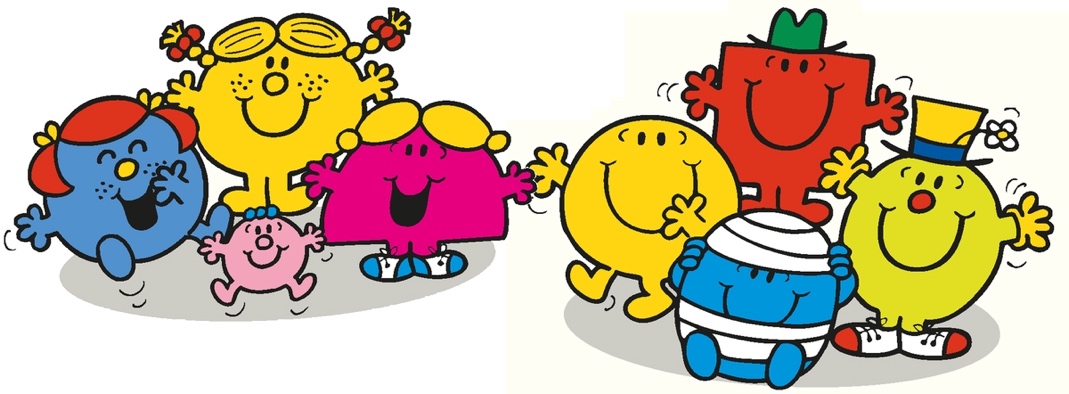 Others:Sondage:L’écriture:Exemple : Je suis incroyable parce que je suis créative. Ms. Miller est incroyable parce qu’ elle est gentille. Ms. Rodruigez est incroyable parce qu’elle est aventureuse. Mr. Cook est incroyable parce qu’il est tolérant et courageux._____________________________________________________________________________________________________________________________________________________________________________________________________________________________________________________________________________________________________________________________________________________________________________________________________________________________________________________________________________________________________________________________________________________________________________________________________________________________________________________________________________________________________________________EnglishFrench, masculineFrench, feminineAmbitiousAmbitieuxAmbitieuseFunnyDrôleDrôleOutgoingExtravertiExtravertieIntelligentIntelligentIntelligenteCreativeCréatifCréativePatientPatientPatienteCharismaticCharismatiqueCharismatiqueSeriousSérieuxSérieuseKindGentilGentilleBraveCourageuxCourageusePlayfulEnjouéEnjouéeStudiousStudieuxStudieuseFriendlyAmicalAmicaleNiceSympathiqueSympathiqueSophisticatedSophistiquéSophistiquéeCalmCalmeCalmeAdventurousAventureuxAventureuseOpen-mindedOuvert d'espritOuverte d'espritPerfectionistPerfectionnistePerfectionnisteDynamicDynamiqueDynamiqueEnergeticÉnergiqueÉnergiqueResourcefulDébrouillardDébrouillardeDiscreetDiscretDiscrèteIngeniousIngénieuxIngénieuxLoyalLoyalLoyalPerseveringPersévérantPersévéranteSociableSociableSociableHard-workingTravailleurTravailleuseTolerantTolérantToléranteGenerousGénéreuxGénéreuseArtisticArtistiqueArtistiqueDown-to-earthSimple, réalisteSimple, réalisteFrankFrancFrancheHonestHonnêteHonnêteGratefulReconnaissantReconnaissanteInterestingIntéressantIntéressanteModestModesteModesteSpontaneousSpontanéSpontanéeOrganizedOrganiséOrganiséePolitePoliPolieQuirkyExcentriqueExcentriqueReliableFiableFiableResponsibleResponsableResponsableSincereSincèreSincèreTalkativeBavardBavardeUnderstandingCompréhensifCompréhensiveOptimisticOptimisteOptimisteWiseSageSageCaringAttentionnéAttentionnéeNomIl/ elle/ iel est incroyable parce qu’ il/ elle/ iel est…Ms. McDade créativeMoi